	Bydgoszcz, 17.05.2012 r.Polskie Towarzystwo Ekonomiczne Oddział w Bydgoszczyul. Długa 3485-034 Bydgoszcztel. 52 322 65 52  wew. 32Zapytanie ofertowe nr 5/PP/2012I. ZAMAWIAJĄCYPolskie Towarzystwo Ekonomiczne Oddział w Bydgoszczyul. Długa 3485-034 BydgoszczNIP: 554-031-24-38REGON: 090563606 II. OPIS PRZEDMIOTU ZAMÓWIENIA1.	Przedmiotem zamówienia jest usługa polegająca na przeprowadzeniu zajęć w ramach kursu „Księgowości komputerowej” (usługi szkoleniowe CPV 80500000-9) w projekcie pt.: „Powrót na rynek pracy II” (UM_SP.433.1.015.2012), współfinansowanego ze środków Unii Europejskiej 
w ramach Europejskiego Funduszu Społecznego, Priorytetu VIII „Regionalne kadry gospodarki”, Poddziałania 8.1.2 „Wspieranie procesów adaptacyjnych i modernizacyjnych w regionie”.Szczegółowy opis przedmiotu zamówienia (zakresy oferty):Kurs „Księgowości komputerowej” będzie składał się z 6 modułów – Zamawiający planuje zatrudnić wykładowców do przeprowadzenia następujących zajęć (określenie zakresu oferty): Podstawy rachunkowości – 96 godzin lekcyjnych, tj. 12 dni szkoleniowych w godz. 8-16 Księgowość komputerowa (z wykorzystaniem FK SYMFONIA) – 48 godzin lekcyjnych, tj. 6 dni szkoleniowych w godz. 8-16Dokumentacja płacowa, kadrowa i rozliczenia ZUS – 24 godziny lekcyjne, tj. 3 dni szkoleniowe w godz. 8-16Program SYMFONIA Kadry i Płace – 16 godzin lekcyjnych, tj. 2 dni szkoleniowe w godz. 8-16Program Płatnik – 24 godziny lekcyjne, tj. 3 dni szkoleniowe w godz. 8-16Bezpieczeństwo i higiena pracy – 8 godzin lekcyjnych, tj. 1 dzień szkoleniowy w godz. 8-16Zamawiający dopuszcza możliwość składania ofert częściowych na prowadzenie zajęć w ramach kursu „Księgowości komputerowej”, tzn. każdy Kandydat na wykładowcę w ramach projektu „Powrót na rynek pracy II” zobowiązuje się złożyć swoją ofertę dot. minimum jednego modułu w/w kursu. Możliwe jest podpisanie umowy o współpracy z kilkoma Oferentami, przy czym jeden moduł kursu będzie mógł przeprowadzić jeden Oferent. Każdy Oferent może złożyć ofertę na przeprowadzenia jednego lub wszystkich modułów kursu lub też na dowolną ich kombinację.Zajęcia w ramach kursu organizowane będą od poniedziałku do piątku w godzinach od 8.00-16.00 w wymiarze 8 godzin. Zajęcia odbywać się będą w siedzibie Polskiego Towarzystwa Ekonomicznego w Bydgoszczy, przy ul. Długiej 34, 85-034 Bydgoszcz.Wykładowcy otrzymają materiał na temat wdrażania idei równości płci w czasie zajęć i będą zobowiązani do jego przestrzegania. Oferenci zobowiązani są do wykorzystywania 
w czasie zajęć prezentacji multimedialnych, ćwiczeń itp. Zamawiający zagwarantuje rzutnik multimedialny, wydruk materiałów szkoleniowych, sale oraz wskazane przez Oferenta pomoce dydaktyczne. Oferenci zobowiązani są przedstawić program każdego modułu kursu ze wskazaniem metod, które będą przez nich wykorzystywane w czasie zajęć. Ponadto wybrani wykładowcy będą zobowiązani do przygotowania materiałów szkoleniowych w formie skryptu oraz pre i post testu, w odniesieniu do których będą dysponowali prawami autorskimi. Cena jednostkowa brutto za godzinę przeprowadzonych zajęć podlega weryfikacji na podstawie złożonych ofert, jednak nie może przekraczać stawki założonej w szczegółowym budżecie projektu, tj. 100 zł brutto za godzinę kursu. Przy czym cena jednostkowa brutto dotyczy godziny lekcyjnej (45 minut).III. TERMIN WYKONANIA ZAMÓWIENIATermin wykonania przedmiotu zamówienia przypada na okres od czerwca do lipca 2012 r. (poniżej w nawiasach podano szacunkowy termin realizacji zajęć). Planowane jest przeprowadzenie 27 dni zajęć w kolejności zgodnej z zakresem tematycznym kursu przedstawionym pkt. II ppkt. 2, tj.:Podstawy rachunkowości – 12 dni szkoleniowych (14.06.2012-29.06.2012)Księgowość komputerowa (z wykorzystaniem FK SYMFONIA) – 6 dni szkoleniowych (02.07.2012-09.07.2012)Dokumentacja płacowa, kadrowa i rozliczenia ZUS – 3 dni szkoleniowe (10.07.2012-12.07.2012)Program SYMFONIA Kadry i Płace – 2 dni szkoleniowe (13.07.2012-16.07.2012)Program Płatnik – 3 dni szkoleniowe (17.07.2012-19.07.2012)Bezpieczeństwo i higiena pracy – 1 dzień szkoleniowy (20.07.2012)Zamawiający zastrzega sobie prawo zmiany terminów. IV. WARUNKI UDZIAŁU W POSTĘPOWANIUO udzielenie zamówienia może ubiegać się Oferent, który spełnia następujące warunki:Posiada minimum wykształcenie wyższe.Posiada uprawnienia do wykonywania określonej działalności lub czynności, jeżeli przepisy prawa nakładają obowiązek ich posiadania.Dysponuje doświadczeniem w prowadzeniu szkoleń w liczbie co najmniej 20 dni szkoleniowych z zakresu tematycznego, którego dotyczy oferta.Jest osobą fizyczną lub osobą fizyczną prowadzącą działalność gospodarczą, pod warunkiem, że osobiście będzie prowadzić szkolenia. W przypadku osoby fizycznej podpisywana będzie umowa o dzieło lub umowa zlecenie. Natomiast w przypadku osoby fizycznej prowadzącej działalność gospodarczą podpisywana będzie umowa z firmą, a firma zobowiązana będzie wystawić za wykonanie usługi fakturę ze stawką VAT „zwolniony”. Zaproponuje cenę jednostkową brutto mieszczącą się w ramach szczegółowego budżetu projektu (patrz pkt. II ppkt. 7). Z postępowania wykluczone są podmioty powiązane z Zamawiającym osobowo lub kapitałowo. Przez powiązania kapitałowe lub osobowe rozumie się wzajemne powiązania między Zamawiającym lub osobami upoważnionymi do zaciągania zobowiązań w imieniu Zamawiającego lub osobami wykonującymi w imieniu Zamawiającego czynności związane 
z przygotowaniem i przeprowadzeniem procedury wyboru wykonawcy a wykonawcą, polegające w szczególności na: uczestniczeniu w spółce jako wspólnik spółki cywilnej lub spółki osobowej,posiadaniu co najmniej 10 % udziałów lub akcji,pełnieniu funkcji członka organu nadzorczego lub zarządzającego, prokurenta, pełnomocnika,pozostawaniu w związku małżeńskim, w stosunku pokrewieństwa lub powinowactwa 
w linii prostej, pokrewieństwa lub powinowactwa w linii bocznej do drugiego stopnia lub 
w stosunku przysposobienia, opieki lub kurateli.Oferent, który nie spełni powyższych wymagań nie przejdzie pozytywnie oceny formalnej. Oferent zobowiązany jest do dołączenia do oferty oświadczenia o braku powiązań (załącznik nr 3).V. OPIS SPOSOBU PRZYGOTOWANIA OFERTYOferent powinien stworzyć ofertę na formularzu załączonym do niniejszego zapytania (załącznik nr 1).Oferta powinna:- posiadać datę sporządzenia, - zawierać adres lub siedzibę Oferenta, numer telefonu i mail, - być podpisana czytelnie przez Oferenta,- zawierać załącznik w postaci CV (wg wzoru z załącznika nr 2) potwierdzającego dane zadeklarowane w ofercie,- zawierać oświadczenia o braku powiązań (wg wzoru z załącznika nr 3),- zawierać program zajęć dot. zakresów, które obejmuje oferta. Oferta przygotowana niezgodnie z powyższymi wymogami nie spełni kryteriów formalnych i nie będzie podlegała ocenie.VI. MIEJSCE ORAZ TERMIN SKŁADANIA OFERTOferta powinna być przesłana za pośrednictwem: poczty elektronicznej (skan) na adres: stabinska@pte.bydgoszcz.pl lub kahlau@pte.bydgoszcz.pl lub faksem na nr: 52 322 67 81, pocztą, kurierem lub też dostarczona osobiście na adres: ul. Długa 34, 85-034 Bydgoszcz do dnia 31.05.2012 r.Ocena ofert  zostanie  dokonana  w dniu 05.06.2012 r., a wyniki  i wybór najkorzystniejszej oferty zostanie ogłoszony 06.06.2012 r. o godzinie 12:00 w siedzibie Zamawiającego oraz na stronie internetowej pod adresem www.pte.bydgoszcz.pl. Oferty złożone po terminie nie będą rozpatrywane.Oferent może przed upływem terminu składania ofert zmienić lub wycofać swoją ofertę.W toku badania i oceny ofert Zamawiający może żądać od Oferentów wyjaśnień dotyczących treści złożonych ofert.Zapytanie ofertowe zamieszczono na stronie: www.pte.bydgoszcz.pl.VII. OCENA OFERTZamawiający dokona oceny ważnych ofert (złożonych w terminie oraz spełniających wymagania określone w punkcie IV i punkcie V niniejszego zapytania) na podstawie następujących kryteriów:Wyjaśnienie do oceny w ramach poszczególnych kryteriów:Kategoria 1 – Wykształcenie i kwalifikacje zawodowe Oferenta oceniane będą na podstawie informacji zawartych w ofercie i załączonym do niej CV, odrębnie dla każdego modułu kursu. Zleceniodawca zastrzega sobie prawo otrzymania do wglądu dokumentów potwierdzających przedstawione w ofercie wykształcenie i kwalifikacje zawodowe.Kategoria 2 – Doświadczenie zawodowe Oferenta oceniane będzie na podstawie informacji zawartych w ofercie i załączonym do niej CV, odrębnie dla każdego modułu kursu. Zleceniodawca zastrzega sobie prawo otrzymania do wglądu dokumentów potwierdzających przedstawione doświadczenie. Kategoria 3 – Jakość i adekwatność zaproponowanych programów szkoleniowych oceniana będzie przez Komisję weryfikującą oferty. Kategoria 4 – Jednostkowa cena brutto – z wszystkich poprawnych formalnie ofert złożonych 
w  danym zakresie wybierana będzie oferta z ceną minimalną, wszystkie oferty z ceną minimalną uzyskają 20 punktów, natomiast pozostałe oferty uzyskają liczbę punktów ustaloną wg poniższego wzoru:[ cena minimalna / cena zaoferowana ] x 20UWAGAOferent nie uzyska punktów za podane w ofercie kategorie, które nie znajdą potwierdzenia w CV. Zleceniodawca oceniał będzie niezależnie oferty na każdy z modułów kursu. Dla każdego z modułów kursu zostanie stworzony odrębny ranking. Wszystkie otrzymane przez Zamawiającego oferty, które będą podlegały ocenie zostaną sklasyfikowane oraz ułożone w w/w rankingach według malejącej noty końcowej. Metodologia wyliczania noty końcowej:Nota końcowa = 20% * liczba punktów w kategorii 1 + 20% * liczba punktów w kategorii 2 + 20% * liczba punktów w kategorii 3 + 40% * liczba punktów w kategorii 4VIII. INFORMACJE DOTYCZĄCE WYBORU NAJKORZYSTNIEJSZEJ OFERTYO wyborze najkorzystniejszej oferty Zamawiający zawiadomi Oferentów za pośrednictwem strony internetowej znajdującej się pod adresem www.pte.bydgoszcz.pl. IX. DODATKOWE INFORMACJEDodatkowych informacji udzielają Agnieszka Stabińska i Agnieszka Kahlau pod numerem telefonu 52 322 65 52 wew. 8 oraz adresami email: stabinska@pte.bydgoszcz.pl i  kahlau@pte.bydgoszcz.pl.X. ZAŁĄCZNIKIZałącznik nr 1. Wzór formularza ofertowego.Załącznik nr 2. Wzór CV. Załącznik nr 3. Wzór oświadczenia o braku powiązań osobowych lub kapitałowych z Zamawiającym. Załącznik nr 1FORMULARZ OFERTOWYOdpowiadając na Zapytanie ofertowe nr 5/PP/2012 z 17.05.2012 r. przesłane przez Polskie Towarzystwo Ekonomiczne – Oddział w Bydgoszczy, przyjmuję do realizacji warunki postawione przez Zamawiającego w w/w zapytaniu ofertowym oraz oświadczam, że spełniam wymagania stawiane Oferentowi w niniejszym zapytaniu ofertowym, w tym: posiadam minimum wykształcenie wyższe, posiadam uprawnienia do wykonywania określonej działalności lub czynności, jeżeli przepisy prawa nakładają obowiązek ich posiadania, jestem osobą fizyczną,jestem osobą fizyczną prowadzącą działalność gospodarczą – zobowiązuję, się do osobistego zrealizowania zamówienia oraz wystawienia faktury ze stawką VAT „zwolniony”,dysponuje doświadczeniem w prowadzeniu ……………………………………… (proszę wpisać zakres/-y oferty – moduły kursu) w liczbie co najmniej 20 dni szkoleniowych.   ……………….…………………………………………(data i podpis Oferenta)Składam ofertę poniższej treści:   ……………….…………………………………………(data i podpis Oferenta)OŚWIADCZENIAOświadczam, iż realizacja zadań określonych w zapytaniu ofertowym nie wiąże się z konfliktem interesów ani z występowaniem podwójnego finansowania w myśl Wytycznych kwalifikowalności wydatków w ramach POKL. Ponadto oświadczam, iż obciążenie wynikające z wykonywania wszystkich realizowanych przez składającego ofertę umów o pracę i umów cywilnoprawnych finansowanych ze środków publicznych nie wyklucza możliwości prawidłowej i efektywnej realizacji zadań określonych zapytaniem ofertowym. Oświadczam, że w przypadku realizacji zamówienia łączne zaangażowanie Oferenta w realizację zadań we wszystkich projektach NSRO nie przekroczy 240 godzin miesięcznie.Zobowiązuję się do przedstawienia ewidencji czasu pracy i zadań w przypadku zaangażowania 
w więcej niż 1 projekcie finansowanym w ramach NSRO.Oświadczam, że realizacja usług będzie prowadzona zgodnie z warunkami określonymi 
w zapytaniu ofertowym.Świadom odpowiedzialności karnej oświadczam, iż dane zawarte w ofercie i załączonym CV są zgodne z prawdą.ZAŁĄCZNIKIDo formularza oferty załączam swoje CV, w którym zawieram informacje będące odpowiedzią na wymagania określone w zapytaniu ofertowym. W załączeniu przedstawiam program zajęć dla zakresów, których dotyczy oferta.    ……………….…………………………………………(data i podpis Oferenta)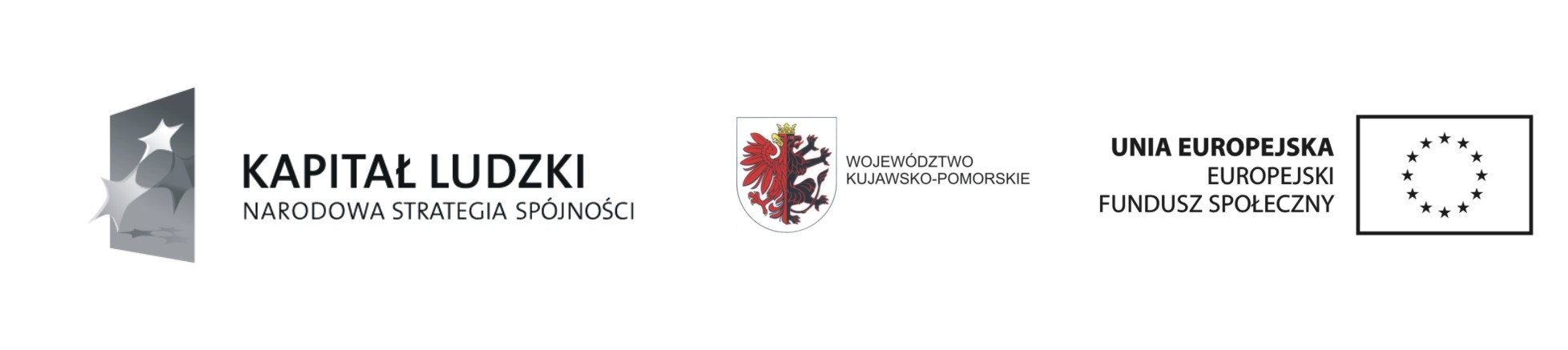 Załącznik nr 2 CURRICULUM VITAENazwisko: Imię: Data urodzenia: Narodowość: Wykształcenie: Języki obce: (od 1 do 5 (1 = bardzo dobrze; 5 = słabo))Członkostwo w organizacjach zawodowych: Inne umiejętności (np. doświadczenie w przygotowywaniu i realizacji projektów współfinansowanych ze środków UE, udział w ciałach opiniotwórczych lub decyzyjnych, kursy/szkolenia): Doświadczenie zawodowe:……………………………………							……………..……………..    miejscowość, data                                                                       	    	                          podpisZałącznik nr 3……………………………………………….(miejscowość i data)……………………………………………….Imię i nazwisko Oferenta……………………………………………….AdresOświadczenieJa niżej podpisany oświadczam o braku występowania powiązań osobowych lub kapitałowych z Zamawiającym. Oświadczam, że w szczególności nie występują wzajemne powiązania między Zamawiającym lub osobami upoważnionymi do zaciągania zobowiązań w imieniu Zamawiającego lub osobami wykonującymi w imieniu Zamawiającego czynności związane z przygotowaniem i przeprowadzeniem procedury wyboru wykonawcy a wykonawcą, polegające w szczególności na: uczestniczeniu w spółce jako wspólnik spółki cywilnej lub spółki osobowej,posiadaniu co najmniej 10 % udziałów lub akcji,pełnieniu funkcji członka organu nadzorczego lub zarządzającego, prokurenta, pełnomocnika,pozostawaniu w związku małżeńskim, w stosunku pokrewieństwa lub powinowactwa w linii prostej, pokrewieństwa lub powinowactwa w linii bocznej do drugiego stopnia lub w stosunku przysposobienia, opieki lub kurateli.    ……………….…………………………………………(data i podpis Oferenta)Lp.KryteriumWaga kryteriumOfertaOcena [liczba punktów]1Kategoria 1 - Wykształcenie i kwalifikacje zawodowe Oferenta20%posiadane wykształcenie i kwalifikacje zawodowe są niezgodne z tematyką zajęć będących przedmiotem oferty01Kategoria 1 - Wykształcenie i kwalifikacje zawodowe Oferenta20%posiadane wykształcenie i kwalifikacje zawodowe są  zgodne z tematyką zajęć będących przedmiotem oferty w stopniu zadawalającym – dostatecznym101Kategoria 1 - Wykształcenie i kwalifikacje zawodowe Oferenta20%posiadane wykształcenie i kwalifikacje zawodowe są  zgodne z tematyką zajęć będących przedmiotem oferty w stopniu zadawalającym – dobrym251Kategoria 1 - Wykształcenie i kwalifikacje zawodowe Oferenta20%posiadane wykształcenie i kwalifikacje zawodowe są  zgodne z tematyką zajęć będących przedmiotem oferty w stopniu zadawalającym – bardzo dobrym402Kategoria 2 - Doświadczenie zawodowe Oferenta w zakresie realizacji szkoleń zawartych w ofercie20%posiadane doświadczenie jest nieadekwatne do tematyki zajęć zawartych w ofercie02Kategoria 2 - Doświadczenie zawodowe Oferenta w zakresie realizacji szkoleń zawartych w ofercie20%posiadane doświadczenie w prowadzeniu zajęć z tematyki zgodnej z ofertą zawiera się w przedziale 20-40 dni zajęć102Kategoria 2 - Doświadczenie zawodowe Oferenta w zakresie realizacji szkoleń zawartych w ofercie20%posiadane doświadczenie w prowadzeniu zajęć z tematyki zgodnej z ofertą zawiera się w przedziale 41-60 dni zajęć252Kategoria 2 - Doświadczenie zawodowe Oferenta w zakresie realizacji szkoleń zawartych w ofercie20%posiadane doświadczenie w prowadzeniu zajęć z tematyki zgodnej z ofertą przekracza 60 dni zajęć403Kategoria 3 -Jakość i adekwatność zaproponowanych programów szkoleniowych20%program zajęć jest niezadowalający03Kategoria 3 -Jakość i adekwatność zaproponowanych programów szkoleniowych20%program zajęć spełnia oczekiwania Zleceniodawcy na minimalnym poziomie i wymaga korekt103Kategoria 3 -Jakość i adekwatność zaproponowanych programów szkoleniowych20%program zajęć spełnia w pełni oczekiwania Zleceniodawcy i nie wymaga korekt204Kategoria 4 -Jednostkowa cena brutto w PLN 40%cena minimalna204Kategoria 4 -Jednostkowa cena brutto w PLN 40%[ cena minimalna / cena zaoferowana ] x 20[ cena minimalna / cena zaoferowana ] x 20Imię i nazwisko OferentaAdres Numer telefonuE-mail Zakres ofertyMODUŁ KURSUTAK, jeśli oferta dotyczy danego tematuWykształcenie i kwalifikacje zawodowe Oferenta (związane z danym zakresem)Doświadczenie zawodowe Oferenta (liczba dotychczas przeprowadzonych dni zajęć z danego zakresu)Cena jednostkowa brutto (PLN)Zakres ofertyMODUŁ KURSUTAK, jeśli oferta dotyczy danego tematuProszę podawać informacje tylko w zakresach, dla których w kolumnie 2 podano „TAK”Proszę podawać informacje tylko w zakresach, dla których w kolumnie 2 podano „TAK”Proszę podawać informacje tylko w zakresach, dla których w kolumnie 2 podano „TAK”Podstawy rachunkowościKsięgowość komputerowa (z wykorzystaniem FK SYMFONIA)Dokumentacja płacowa, kadrowa i rozliczenia ZUSProgram SYMFONIA Kadry i PłaceProgram PłatnikBezpieczeństwo i higiena pracyNazwa uczelni; ośrodka szkoleniowego oraz data ukończeniaUzyskany stopień lub dyplomJęzykCzytanieMowaPismoDataMiejscowośćFirmaStanowiskoOpis obowiązków: Opis obowiązków: Opis obowiązków: Opis obowiązków: DataMiejscowośćFirmaStanowiskoOpis obowiązków: Opis obowiązków: Opis obowiązków: Opis obowiązków: DataMiejscowośćFirmaStanowiskoOpis obowiązków: Opis obowiązków: Opis obowiązków: Opis obowiązków: 